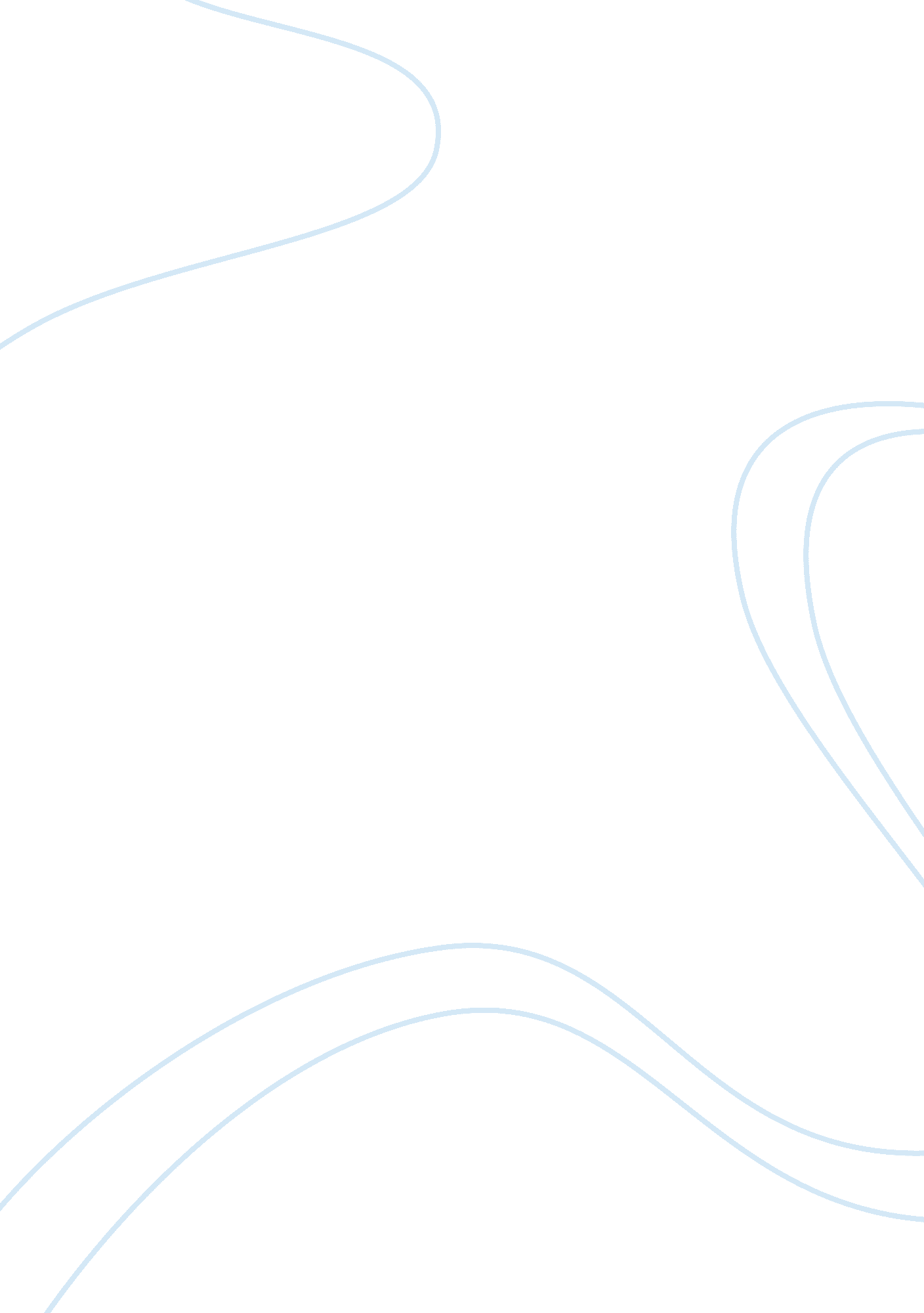 P.p1 should be recognised by other countries. my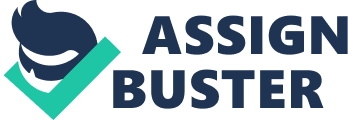 p. p1 {margin: 0. 0px 0. 0px 0. 0px 0. 0px; font: 11. 0px Helvetica; -webkit-text-stroke: #000000; min-height: 13. 0px} p. p2 {margin: 0. 0px 0. 0px 0. 0px 0. 0px; font: 11. 0px Helvetica; -webkit-text-stroke: #000000} span. s1 {font-kerning: none} Law contributes to many aspects of our everyday lives and living in a society where inequity is still very well existent, this brings me to believe people should be educated more on the subject and need to understand the laws which govern us in order to reduce exploitation of the public. These are things I would personally like to change and therefore have brought me to my decision to study a law degree and follow up to become a civil rights lawyer. Being brought up in a family who were forced to migrate out of their country due to unlawful, inhumane actions taken by a corrupt government on the Kurdish people has led me to grow up with a strong passion to stand up for my people due to the oppression they have faced their entire lives. In a recent meeting at the Kurdish Community Centre, the discussion was regarding the recent arrest of a pro-Kurdish politician/party leader Selahaattin Demirtas who was wrongfully imprisoned for going against the powers of the current President, Recep Tayip Erdogan. This meeting brought me to understand that there is a major violation of the constitution, how unlawful these actions are and therefore should be recognised by other countries. My parents have always made me aware of the history of our people, what is being done to help them and generally helped me have a better understanding of the situation. However, I have always had a liberal approach to everything so, therefore, have always viewed things from different perspectives to understand other peoples way of thinking and ultimately make my own decision on how I felt and what my personal decision was. As a young Kurdish adult being born and brought up in such a diverse country like Britain has taught me a lot about the different cultures and communities which I believe will help me in the future with clients. Many of my family members are fully qualified lawyers who have worked their way up and now have their own successful firms which have given me plenty of first-hand experience and strengthened my knowledge on the subject also how a law firm is run. During my work experience at Morgan Solicitors, I was given the chance to be a translator as I am fluent in both Turkish and Kurdish so therefore I spoke to clients in a language they were more comfortable with and also helped them explain themselves to the solicitors. I was also lucky enough to be able to join one of their weekly meetings where they discuss the progression of the firm and I was able to discuss the firm’s plans for the future. Overall, I believe this experience allowed me to improve my communication skills, expand my knowledge of law and create a larger interest as well as refine my employability skills altogether. The reason why I decided to study business courses in college is due to the fact that I was brought up with a very entrepreneurial mindset and working with my father in his wholesale business since a young age has given me a first-hand experience of what commercial life is like. I also believe the law is a very significant part of business as you need to be educated on consumer rights, employer rights and commercial law in general which was all included in my business courses and will mean I will have an advantage in knowledge of commercial law. We were taught to understand how laws and regulations can impact a business and the potential outcomes whether it be positive or negative. 